Flowers       1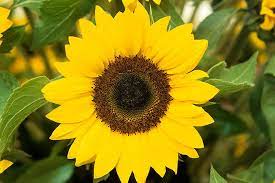 Flowers       1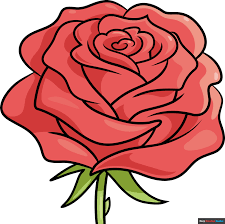 Seeds        1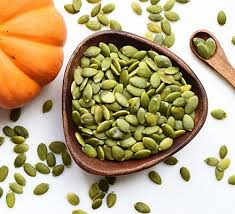 Spiders        3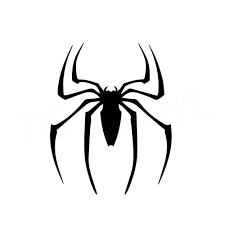 Grass          1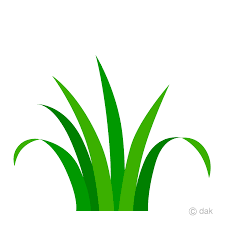 Grass          1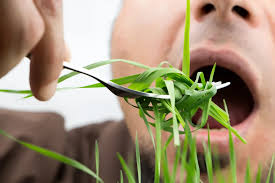 Seeds          1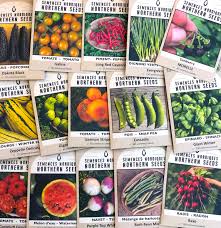 Fruits         1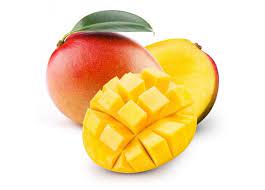 Fruits          1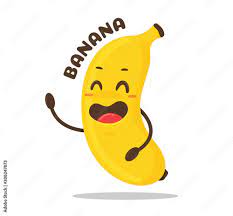 Seaweed    1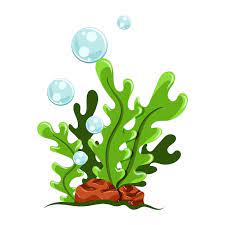 Seaweed    1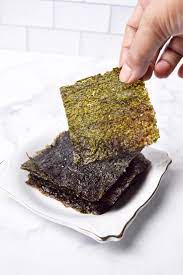 Rabbits       2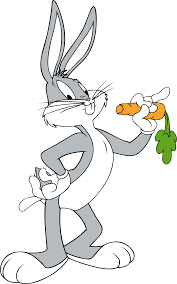 Mice           2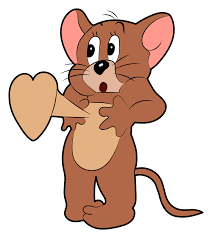 Ants           2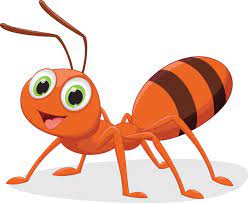 Butterflies  2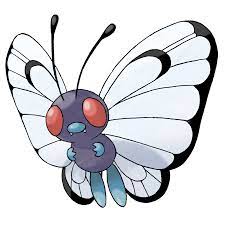 Fish             2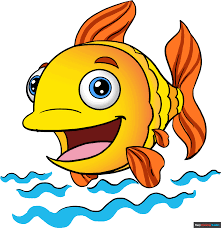 Worms       2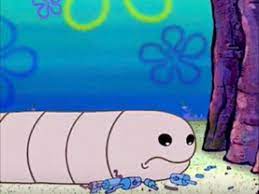 Beetles       2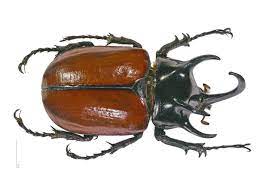 Hedgehogs 2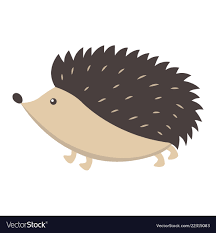 Hamsters   2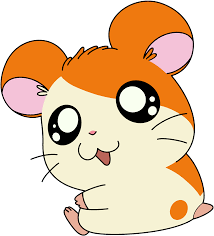 Birds          3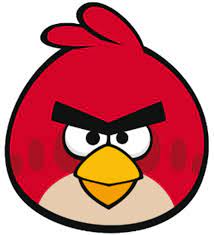 Monkeys    3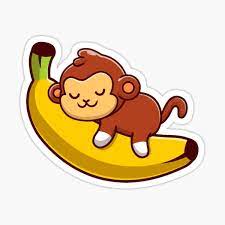 Snakes        3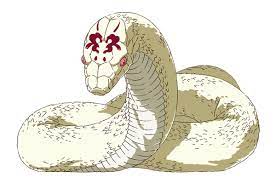 Eels             3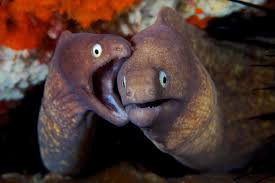 Shrimp       2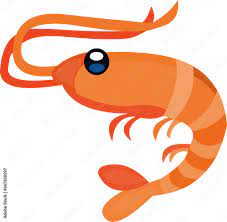 Zebras        3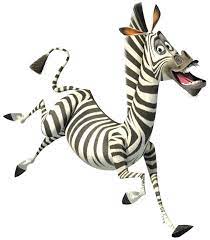 Giraffes      3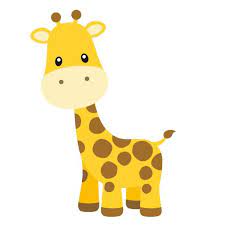 Octopi        3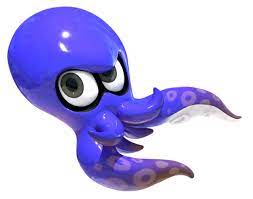 Squids       3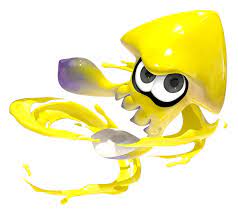 Plankton    1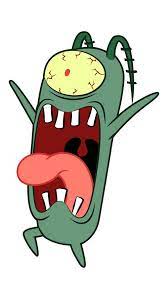 Crabs         3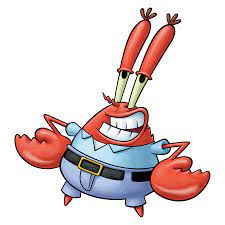 Turtles       3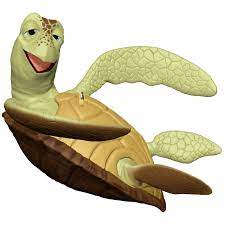 Hawks        4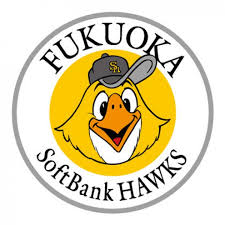 Elephants   4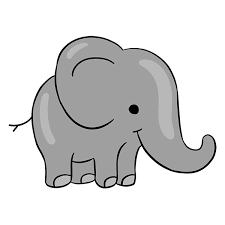 Lions          4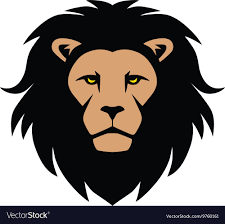 Dolphins     4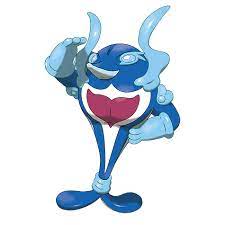 Sharks         4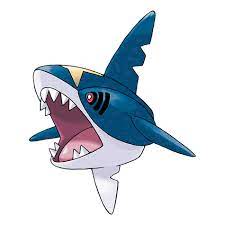 Whales       4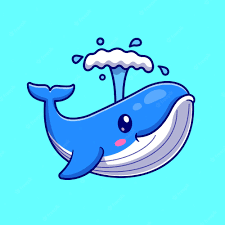 Cats            3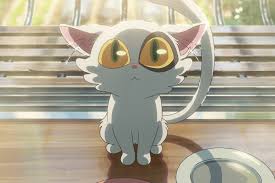 Dogs           3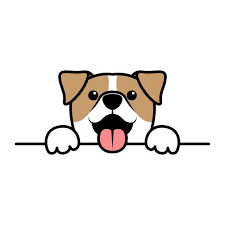 Crocodiles  4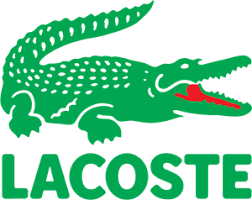 Bears          4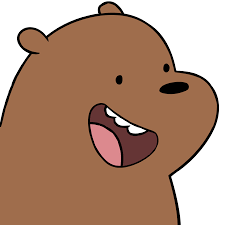 Pandas        3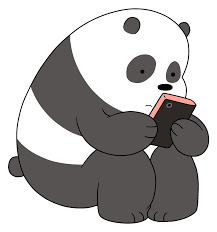 Dinosaurs   4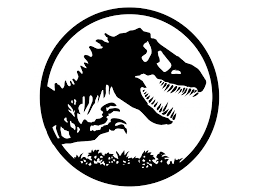 Pigs             2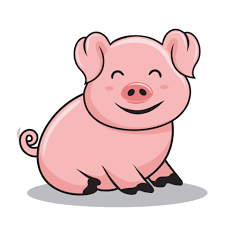 Sheep         2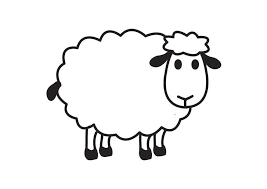 Humans      5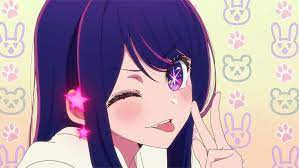 Humans      5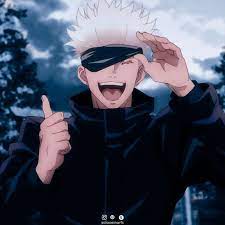 